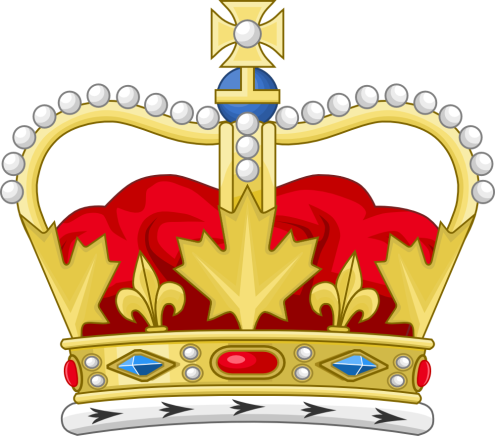 Qualifications:Must be a Tuscarawas, Coshocton, or Guernsey County Resident.Must be going into grades 11 or 12 for the 2023-24 academic school year OR be a 2023 graduating senior in good standing at your high schoolMust be a female as assigned at time of birth on birth certificate per guidelines set by Miss USA & Miss AmericaMust an individual that displays a pride/love for the community, has a service-above-self attitude, and a commitment through volunteerism/helping others.Must be able to take part in ALL Cy Young Days Festival activities as assigned by the Queen Coordinator, as well as, participate in other various activities/festivals throughout the year as required by the title (10) - one per active month.Must be willing to sign a member contract and pay a $10 application fee.Applications are Available at:		Newcomerstown Library,www.cyyoungdaysfestival.comCY YOUNG ROYALTY - FACEBOOK Mail applications & $10 application fee (non-refundable) to:Jennifer Lindig						Cy Young Queen Coordinator						234 N 8th Street						Coshocton, OH  43812VERY IMPORTANT!!!!!	VERY IMPORTANT!!!!!	VERY IMPORTANT!!!!!APPLICATIONS/FEES MUST BE RECEIVED BY WEDNESDAY, MAY 24, 2023.  In addition, there will be a MANDATORY MEETING on Wednesday, May 31, at 6 p.m., at the Cy Young Park Pavilion by the pool to go over contest information and answer any questions.  YOU MUST ATTEND THIS MEETING TO PARTICIPATE IN THE CONTEST.  In the event of an emergency, call 740-610-7866.QueenI wish to make application to be a contestant in the Cy Young Days Festival Queen Contest on Thursday, June 22, 2023.Name of Applicant:  _________________________________________________________________Applicant’s Address:	_____________________________________________________________Applicant’s Phone:	____________________		AGE:	________	GRADE:  ____________All about MeFavorite:	Book______________________________	Movie:  _____________________________Hobbies: ____________________  Color:  ____________  School Subject:  ____________________Quote:  ___________________________________________________________________________What is your most prized possession?  _________________________________________________What is your Best Attribute?  _________________________________________________________What is your Career Ambition?  _______________________________________________________What makes you who you are?  _______________________________________________________All About My SchoolAcademic Awards & Honors I Have Received:  _________________________________________________________________________________________________________________________________________________________________________________________________________________________________________________________________________________________________School Activities:  _________________________________________________________________________________________________________________________________________________________________________________________________________________________________________________________________________________________________________________________All About My Community Services & Other Activities of InterestCommunity Service:  ____________________________________________________________________________________________________________________________________________________________________________________________________________________________________Other Activities of Interest:  _______________________________________________________________________________________________________________________________________________________________________________________________________________________________Turn Over for Last QuestionWhy do you want to be the Cy Young Days Festival Queen?How will you promote the Cy Young Days Festival to the community and others during your reign?You will need to make a copy of this page because it will be a part of your presentation to the Committee at the Contest Tea.  ______________________________________________________________________________________________________________________________________________________________________________________________________________________________________________________________________________________________________________________________________________________________________________________________________________________________________________________________________________________________________________________________________________________________________________________________________________________________________________________________________________________________________________________________________________________________________________________________________________________________________________________________________________________________________________________________________________________________________________________________________________________________________________________________________________________________________________________________________________________________________________________________________________________________________________________________________________________________________________________________________________________________________________________________________________________________________________________________________________________________________________________________________________________________________________________________________________________________________________________________________________________________________________________________________________________________________________________________________________________________________________________________________________________________________________________________________________________________________________________________________________________________________________________________________________________________________________________________________________________________________________________________________________________________________________________________________________________________________________________________________________________________________________________________________________________________________________________________________________________________________________________________________________________________________________________________________________________________________________I, ______________________________, respectfully submit my application and $10 fee to be considered a candidate for the 2023-24 Cy Young Days Festival Queen.___________________________________		___________________________________	Candidate Signature/Date				Parent Signature/Date